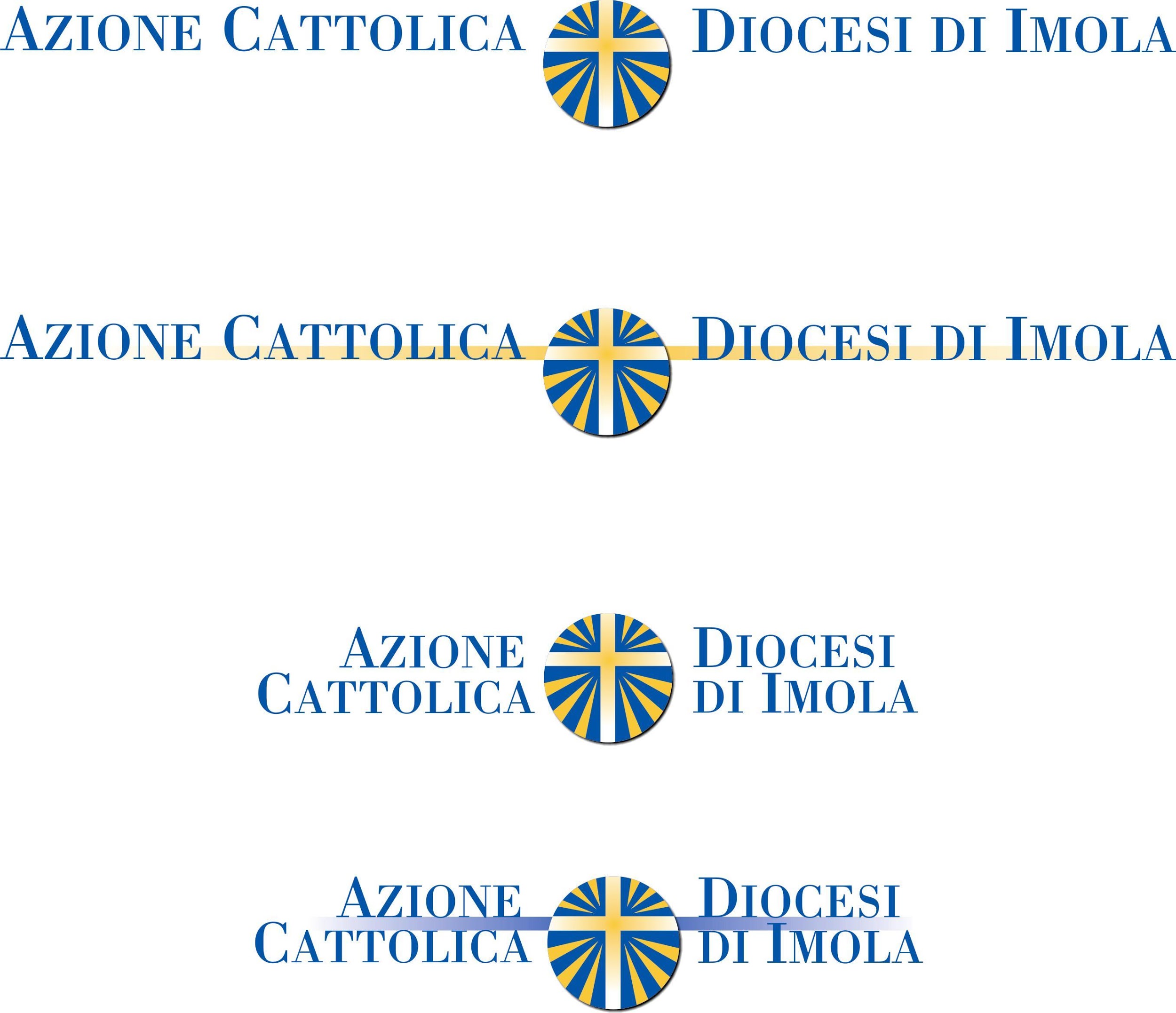 P.zza Duomo, 2 – Imola (BO) - Tel. e fax 0542 23201 – e-mail: aci.imola@libero.itC.F. 90000130378 – P.I. 02574361206Carissimi genitori,in occasione della partenza dei vostri figli per il campo scuola GVSS, vogliamo elencarvi ciò che è indispensabile mettere in valigia ed alcune note tecniche importanti.Partenza e ritorno sono fissate in pullman:Campo Scuola GVSS 1-2-3 VARENA (TN) 22 - 29 luglio 2017Partenza sabato 22 luglio dal Rirò (Via Selice) Imola alle ore 8.00 (ritrovo ore 7.45). Responsabile: Samuele Medici 334 997 9969Il ritorno è fissato per sabato 29 luglio alle ore 17.30 circa sempre al Rirò. Portare pranzo al sacco il giorno di partenza.Campo Scuola GVSS 3-4-5 VARENA (TN) 29 luglio - 5 agosto 2017Partenza sabato 29 luglio dal Rirò (Via Selice) Imola alle ore 8.00 (ritrovo ore 7.45). Responsabili: Federico Gelsi 349 143 9665    -    Sara Rontini 348 395 1779Il ritorno è fissato per sabato 5 agosto alle ore 17.30 circa sempre al Rirò.Portare pranzo al sacco il giorno di partenza.Per qualsiasi esigenza potete fare riferimento all’educatore della vostra parrocchia o in centro diocesano negli orari di ufficio.La quota del campo e la tassa di soggiorno vanno saldati la settimana prima della data di partenza in Centro Diocesano (mart 16-19, giov/sab 9.30-12.30) o presso gli educatori che vanno al campo.La casa che ci ospita: Albergo DOLOMITI - loc. Passo Lavazè 1800m -  Varena (TN)Elenco del materiale da portare al campo scuolaScheda sanitaria compilata in ogni sua parte (da consegnare agli educatori o in segreteria);Fotocopia della tessera delle vaccinazioni (da consegnare agli educatori o in segreteria);Fotocopia del tesserino sanitario (da consegnare agli educatori o in segreteria);Medicinali personali (solo se necessari, parlandone sempre prima con gli educatori);Zainetto per le passeggiate, 1 torcia;Borraccia, K-way;Scarponi da montagna e 2 paia di calzini lunghi di spugna tipo da ginnastica (o altre scarpe, purché robuste e comode per camminare nel bosco);1 o 2 felpe un po’ pesanti (anche se è estate siamo sempre in montagna…);Federa con lenzuola (obbligatorio per tutti) e/o sacco a pelo, effetti personali, asciugamani;Bibbia o Vangelo, biro e quaderno